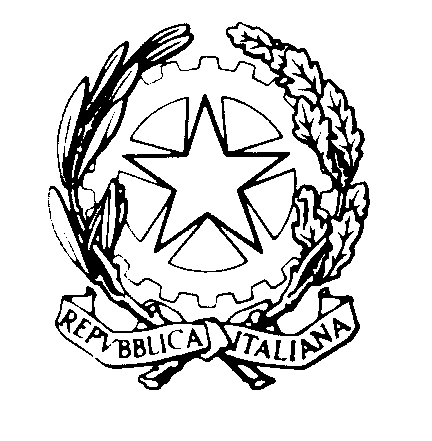 TRIBUNALE DI REGGIO CALABRIASEZIONE DEL DIBATTIMENTO                                                                             Al Segretario del Consiglio dell’Ordine degli Avvocati di Reggio CalabriaOggetto: UDIENZA MONOCRATICA DEL 07.12.2023 – GIUDICE FLAVIO TOVANI – E RINVII UDIENZA PREDIBATTIMENTALE RUOLO IACOVELLI – AULA 5Si comunicano le fasce orarie aggiornate di trattazione dei processi dell’udienza indicata in oggetto per la cortese pubblicazione sul sito istituzionale del C.O.A. (con riserva di comunicare eventuali aggiornamenti e modifiche). Si ringrazia. Reggio Calabria, 22 novembre 2023										Il GiudiceFlavio Tovani n.  ordineoreR.G.N.R. – R.G. Dib.19,004728/23 – 2711/2329,053573/23 – 2615/2339,103581/21 – 2565/2349,154905/20 – 2401/2359,20243/19 – 26/22 App.69,306065/17 – 2143/2079,402676/21 – 1669/2289,502767/19 – 1330/21910,002050/21 – 1243/221010,051751/18 – 253/191110,101153/20 – 1967/201210,152258/13 – 249/151310,205436/20 – 1352/211410,404138/16 – 845/191510,503974/20 – 1606/221611,404975/20 – 1615/221712,004653/18 – 290/201812,053557/14 – 2927/161912,10348/22 – 1687/222012,202709/18 – 374/202112,403861/18 – 1874/202214,305563/16 – 340/212315,008263/15 – 1609/16